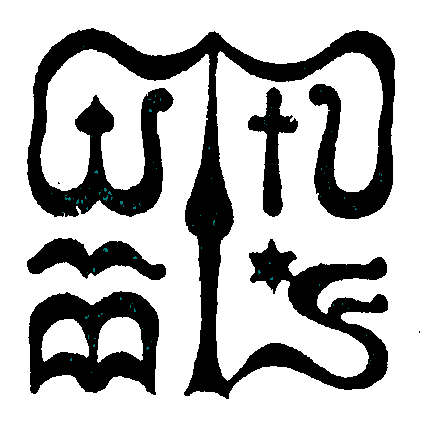 Wesley János Lelkészképző FőiskolaSzociális munka szakTANTÁRGYI ADATLAPTantárgykód: SMAK707Tantárgynév: Szociális munka fogyatékosokkal Tantárgynév: Szociális munka fogyatékosokkal A tantárgy besorolása: kötelező A tantárgy besorolása: kötelező Kreditértéke: 3A tantárgy elméleti vagy gyakorlati jellegének mértéke, „képzési karaktere”: ….. (kredit%)A tantárgy elméleti vagy gyakorlati jellegének mértéke, „képzési karaktere”: ….. (kredit%)A tantárgy elméleti vagy gyakorlati jellegének mértéke, „képzési karaktere”: ….. (kredit%)A tanóra típusa: előadásA tanóra típusa: előadásA tanóra típusa: előadásA tantárgy tantervi helye (hányadik félév): 7. félévA tantárgy tantervi helye (hányadik félév): 7. félévA tantárgy tantervi helye (hányadik félév): 7. félévA tantárgy óraszáma az adott félévben: nappali tagozaton 2 tanóra/ hétlevelező tagozaton 16 tanóra/félévA tantárgy óraszáma az adott félévben: nappali tagozaton 2 tanóra/ hétlevelező tagozaton 16 tanóra/félévA tantárgy óraszáma az adott félévben: nappali tagozaton 2 tanóra/ hétlevelező tagozaton 16 tanóra/félévAz adott ismeret átadásában alkalmazandó további (sajátos) módok, jellemzők (ha vannak): esetismertetésekAz adott ismeret átadásában alkalmazandó további (sajátos) módok, jellemzők (ha vannak): esetismertetésekAz adott ismeret átadásában alkalmazandó további (sajátos) módok, jellemzők (ha vannak): esetismertetésekA számonkérés módja (vizsga/évközi ellenőrzés/ egyéb): vizsgaAz ismeretellenőrzésben alkalmazandó további (sajátos) módok (ha vannak):A számonkérés módja (vizsga/évközi ellenőrzés/ egyéb): vizsgaAz ismeretellenőrzésben alkalmazandó további (sajátos) módok (ha vannak):A számonkérés módja (vizsga/évközi ellenőrzés/ egyéb): vizsgaAz ismeretellenőrzésben alkalmazandó további (sajátos) módok (ha vannak):Előtanulmányi feltételek (ha vannak): Szociális munka elmélete és gyakorlata; Szociológia;
Szociálpolitika; Jogi alapismeretek;Előtanulmányi feltételek (ha vannak): Szociális munka elmélete és gyakorlata; Szociológia;
Szociálpolitika; Jogi alapismeretek;Előtanulmányi feltételek (ha vannak): Szociális munka elmélete és gyakorlata; Szociológia;
Szociálpolitika; Jogi alapismeretek;Tantárgy-leírás: az elsajátítandó ismeretanyag tömör, ugyanakkor informáló leírásaA fogyatékosságok szemléletének változásai. A fogyatékos ember az egészségügyben, a gyermekjólét és gyermekvédelemben, a köznevelésben, a munka világában és a szabadidőben. A fogyatékos emberek támogatásának intézményesült sajátosságai és formái. A fogyatékos személyek támogatásának átalakulása.Kötelező irodalom felsorolása bibliográfiai adatokkal (szerző, cím, kiadás adatai, (esetleg oldalak))2020. EüK. 12. szám EMMI irányelv/autizmusról/autizmus spektrumzavarokrólKálmán Zsófia – Könczei György: A Taigetosztól az esélyegyenlőségig. Osiris, 2002.Fogyatékos személyek foglalkoztatása az automatizáció tükrében-Miskolci Jogtudó 2022/1. szám, 90-101.Ajánlott irodalom felsorolása bibliográfiai adatokkal (szerző, cím, kiadás adatai, (esetleg oldalak))Könczei György, Hernádi Ilona, Kunt Zsuzsanna, Sándor Anikó: A fogyatékosságtudomány a mindennapi életben. BME Tanárképző Központ, 2015.Azoknak az előírt szakmai kompetenciáknak, kompetencia-elemeknek (tudás, képesség stb., KKK 7. pont) a felsorolása, amelyek kialakításához a tantárgy jellemzően, érdemben hozzájárulTudás Megismeri szakterülete fő elméleteinek ismeretszerzési és probléma megoldási módszereit. KépességMegtervezi és megszervezi saját önálló folyamatos tanulását, ahhoz a hozzáférhető források legszélesebb körét használja. Autonómia és felelősségSzakterülete megalapozó nézeteit felelősséggel vállalja és adott esetben képviseli.Digitális kompetenciaElektronikus információk, adatok és fogalmak keresése, gyűjtéseés feldolgozása, AI. Adatvédelem, GDPR.Tantárgyfelelős (név, beosztás, tud. fokozat): Oktató(k) (név, beosztás, tud. fokozat): Molnár István JánosA tantárgyi adatlapot jóváhagyta: Nemes Judit megbízott tanszékvezető